Antonín Dvořák:Autorova vazba na Národní obrozeníPracovní list shrnuje nejvýznamnější Dvořákův skladatelský přínos pro českou hudbu. Zaměřuje se na autorovy opery a další díla, která napsal v Čechách či v zahraničí.List je určen převážně žákům druhého stupně základní školy a žákům středních škol. Všechny odpovědi naleznete v přiložených videích, v případě potřeby se můžete poradit se spolužáky.Antonín Dvořák a jeho cesta k hudběAntonín Dvořák________________________________________________________Jaké zaměstnání měl Dvořák původně vykonávat, než mu tatínek dovolil studovat hudbu?…………………………………………………………………………………………………………………………………………………………………………………………………………………………………………Z jakého popudu složil Dvořák kantátu Stabat mater?…………………………………………………………………………………………………………………………………………………………………………………………………………………………………………Dvořák se stal roku 1892 ředitelem konzervatoře v New Yorku. Jak se nazývá jeho asi nejznámější symfonie č. 9, kterou zde složil?………………………………………………………………………………………………………………………………………………………………………………………………………………………………U Smetanových oper používáme pomůcku BRA-PRO-DA-LI-DVĚ-HU-TA-ČE-VI pro jejich lepší zapamatování. Zkusíš si vymyslet vlastní pomůcku pro alespoň pět z deseti Dvořákových oper? …………………………………………………………………………………………………………………………………………………………………………………………………………………………………………………………………………………………………………………………………………………………Jmenuj dvě nejznámější pohádkově laděné Dvořákovy opery.………………………………………………………………………………………………………………………………………………………………………………………………………………………………Co jsem se touto aktivitou naučil(a):………………………………………………………………………………………………………………………………………………………………………………………………………………………………………………………………………………………………………………………………………………………………………Zdroje: - Anna Hostomská: Opera – průvodce operní tvorbou- Ladislav Šíp: Česká opera a její tvůrci Autor:	Eva Hartová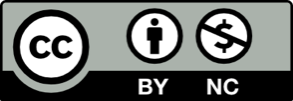 Toto dílo je licencováno pod licencí Creative Commons [CC BY-NC 4.0]. Licenční podmínky navštivte na adrese [https://creativecommons.org/choose/?lang=cs].